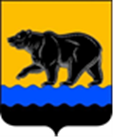 СЧЁТНАЯ ПАЛАТА ГОРОДА НЕФТЕЮГАНСКА16 мкрн., д. 23, помещение № 97, г. Нефтеюганск, Ханты-Мансийский автономный округ - Югра(Тюменская область), 628310, телефон: 20-30-54, факс: 20-30-63 е-mail: sp-ugansk@mail.ru________________________________________________________________________________________ЗАКЛЮЧЕНИЕ на проект постановления администрации города Нефтеюганска 
«Об утверждении порядка предоставления муниципальной преференции в форме субсидии из бюджета города Нефтеюганска на финансовое обеспечение затрат ООО «Спецкоммунсервис», связанных с выполнением проектно-изыскательских работ по рекультивации объекта «Полигон по обезвреживанию твёрдых бытовых отходов», расположенного по адресу: ХМАО-Югра, Нефтеюганский район, правая сторона 24 км автодороги Нефтеюганск – Пыть-Ях, 
в 2024 году в размере 16 000 000 рублей»Счётная палата в соответствии с пунктом 7 части 2 статьи 9 Федерального закона от 07.02.2011 № 6-ФЗ «Об общих принципах организации и деятельности контрольно-счётных органов субъектов Российской Федерации и муниципальных образований» проводит экспертизу проектов муниципальных правовых актов в части, касающейся расходных обязательств муниципального образования, экспертизу проектов муниципальных правовых актов, приводящих к изменению доходов местного бюджета.В целях проведения экспертизы представлен проект постановления администрации города Нефтеюганска «Об утверждении порядка предоставления муниципальной преференции в форме субсидии из бюджета города Нефтеюганска на финансовое обеспечение затрат ООО «Спецкоммунсервис», связанных с выполнением проектно-изыскательских работ по рекультивации объекта «Полигон по обезвреживанию твёрдых бытовых отходов», расположенного по адресу: ХМАО-Югра, Нефтеюганский район, правая сторона 24 км автодороги Нефтеюганск – Пыть-Ях, в 2024 году в размере 16 000 000 рублей» (далее – Порядок).По результатам проведения экспертизы установлено следующее.В соответствии с частью    статьи 19 Федерального закона от 26.07.2006 № 135-ФЗ «О защите конкуренции» (далее – Федеральный закон № 135-ФЗ) муниципальные преференции могут быть предоставлены на основании правовых актов органа местного самоуправления в исключительно в определённых целях.Согласно части 3 Федерального закона № 135-ФЗ муниципальная преференция предоставляется с предварительного согласия в письменной форме антимонопольного органа, за исключением случая, если такая преференция предоставляется, в том числе на основании нормативных правовых актов органов местного самоуправления о бюджете, содержащих либо устанавливающих порядок определения размера муниципальной преференции и её конкретного получателя.Решением Думы города Нефтеюганска от 20.12.2023 № 459-VII «О бюджете города Нефтеюганска на 2024 год и плановый период 2025 и 2026 годов» предусмотрено:- установить порядок предоставления муниципальной преференции:1) муниципальная преференция может быть предоставлена в соответствии с целями, определенными статьей 19 Федерального закона от 26.07.2006 № 135-ФЗ «О защите конкуренции»;2) получатели муниципальной преференции устанавливаются настоящим решением Думы города;3) порядок определения размера муниципальной преференции устанавливается отдельным решением Думы города Нефтеюганска (пункт 19); - в соответствии с пунктом 19 решения определить предоставление муниципальной преференции в форме субсидии из бюджета города Нефтеюганска на финансовое обеспечение затрат ООО «Спецкоммунсервис», связанных с выполнением проектно-изыскательских работ по рекультивации объекта «Полигон по обезвреживанию твердых бытовых отходов», расположенного по адресу: ХМАО-Югра, Нефтеюганский район, правая сторона 24 км автодороги Нефтеюганск – Пыть-Ях» в 2024 году в размере 16 000 000 рублей в соответствии со статьей 78 Бюджетного кодекса Российской Федерации (пункт 20).В нарушение вышеуказанного по состоянию на текущую дату отсутствует отдельное решение Думы города Нефтеюганска о порядке определения размера муниципальной преференции.Рекомендуем устранить замечание.Нормами Порядка:- определён перечень затрат на финансовое обеспечение которых предоставляется субсидия (пункт 2.2);- установлен перечень документов, предоставляемых получателем субсидии, в том числе копия (-ии) заключенного (-ых) договора (-ов) на выполнение проектно-изыскательских работ, счета-фактуры и акты выполненных работ или универсальные передаточные документы (пункт 2.2);- определена формула размера предоставления субсидии, согласно которой размер субсидии равен цене заключенного договора на выполнение проектно- изыскательских работ (пункт 2.8).Учитывая, что Порядок предусматривает предоставление субсидии на финансовое обеспечение затрат не представляется возможным определить цель предоставления счетов-фактур и актов выполненных работ или универсальных передаточных документов, при определении размера предоставляемой субсидии.Рекомендуем привести вышеперечисленные нормы Порядка к единообразному толкованию, с учётом решения Думы города Нефтеюганска о порядке определения размера муниципальной преференции.Пункт 3.1 Порядка рекомендуем дополнить формулировкой о необходимости предоставления отчётов с подтверждающими документами.	Информацию о результатах рассмотрения настоящего заключения необходимо направить в адрес Счётной палаты города Нефтеюганска в срок до 05.04.2024 года. Исполняющий обязанности председателя                             	      					   Э.Н. Хуснуллина  Исполнитель:инспектор инспекторского отдела № 2Батаева Лариса Николаевна8 (3463) 203948 Исх. от 28.03.2024 № СП-173- 4 